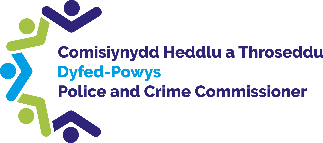 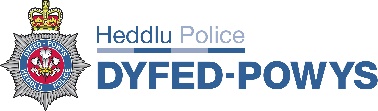 PB 60 – Adrodd ar gyfryngau cymdeithasol. Esboniodd EN fod angen i Ganolfan Gyfathrebu’r Heddlu weithredu cyn hyrwyddo’r cyfleuster. Cytunwyd y byddai’n fuddiol i’r CHTh dderbyn gwybodaeth yn uniongyrchol gan Ganolfan Gyfathrebu’r Heddlu. PB 61 – Sesiynau briffio ar bynciau ffocws. Cadarnhaodd y PS fod gwaith yn mynd rhagddo i ddatblygu cynllun blaenraglen waith craffu SCHTh i’r CHTh ei adolygu maes o law. Ystyriodd y DBG/DD ei bod hi’n bwysig fod themâu ffocws y Bwrdd Plismona yn unol â’r Cynllun.  PB 62 - Grŵp Cyflawni Cydraddoldeb Cyfiawnder yng Nghymru. Yn dilyn trafodaeth, eglurodd CHTh y byddai’n fuddiol i EN ymgynghori â chymheiriaid ledled Cymru i ddeall eu dulliau ar gyfer ymgysylltu â chymunedau lleiafrifol a hyrwyddo cysylltiad cymunedau lleiafrifol mewn plismona. Awgrymodd y PS y dylai EN ymgysylltu â Gruffudd Ifan, Ymgynghorydd Ymgysylltu SCHTh.PB 65 – Grant arbennig. Roedd y PGC/DD DG wedi rhoi diweddariad priodol i’r CHTh mewn perthynas ag ymgysylltu cymunedol. Cadarnhaodd CHTh fod y mater o arian grant arbennig wedi’i drafod gyda’r PSC a’r CC ac na fyddai llythyr yn cael ei anfon at y Swyddfa Gartref.PB 67 – Dadansoddiad o fanteision Dechrau i’r Diwedd. Ailadroddodd y CHTh yr angen i nodi’r dangosyddion allweddol ar gyfer llwyddiant neu fethiant y prosiect. Cadarnhaodd y DBG/DD ei bod hi’n disgwyl diweddariad ynglŷn â’r metrigau perfformiad yng nghyfarfod y bwrdd trawsnewid prosiect ar 16 Rhagfyr, ac y byddai mewn sefyllfa ar ôl hynny i roi diweddariad i’r CHTh yng nghyfarfod y Bwrdd Plismona ym mis Ionawr. PB 69 – Y defnydd o Bencadlys yr Heddlu y tu hwnt i Covid-19. Esboniodd y DBG/DD fod hyn yn gysylltiedig â’r arolwg staff diweddar a bod bwrdd prosiect ffurfiol wedi’i sefydlu gyda Linda Williams (LW), Pennaeth AD fel yr Uwch Swyddog Cyfrifol a John Rodger (JR) yn rheoli’r prosiect. Cytunwyd y dylai cynrychiolydd o SCHTh fod yn rhan o’r bwrdd prosiect, ac y byddai LW a JR yn bresennol yng nghyfarfod y Grŵp Ystadau Strategol yn ddiweddarach yr wythnos honno mewn perthynas â’r prosiect. Byddai CN yn rhoi diweddariad ynglŷn â chynnydd. PB 70 – Perfformiad prosesu trwyddedu arfau saethu. Dywedodd CHTh y byddai’n cwrdd â grŵp lobïo cyn hir ac y byddai’n dda ganddo dderbyn diweddariad ynglŷn â pherfformiad yr Heddlu yn y maes hwn. 3. Diweddariad y Prif Gwnstabl Cyfeiriodd y PG/DD at y diweddariad ysgrifenedig a ddarparwyd cyn y cyfarfod. Roedd llawer iawn o waith yn mynd rhagddo mewn perthynas â phatrwm o dwyll cludwyr yn yr ardal heddlu. Dywedodd EN fod yr Heddlu mewn cysylltiad â darlledwyr radio a theledu er mwyn codi ymwybyddiaeth y cyhoedd o’r perygl. Soniodd y CHTh am farwolaethau sydyn dau unigolyn ifanc yn ddiweddar. Mynegodd bryder ynglŷn â mynychder pobl ifainc yn colli eu bywydau drwy hunan-niweidio, a hoffai wneud mwy i fynd i’r afael â’r mater. Holodd pa un ai a oedd gan yr Heddlu ddata yr oeddent yn ei fonitro ac y gallent ei rannu â SCHTh. Roedd CHTh wedi mynd i gyfarfod Atal Hunanladdiad Trawsbleidiol y Senedd o’r blaen ac wedi ystyried pa un ai a allai ef yn bersonol wneud mwy i amlygu ei bryderon. Dywedodd y PG fod data ar gael a’i fod wedi’i drafod yn ddiweddar ym Mwrdd Rhaglen Ysgolion Cymru Gyfan. Ystyriodd y byddai unrhyw gymorth y gallai CHTh roi yn cael ei groesawu. Cam Gweithredu: SCHTh i ystyried data ac achosion marwolaethau sydyn ar gyfer codi ymwybyddiaeth o gwmpas y Nadolig. Ceisiodd y CHTh sicrwydd hefyd ynglŷn â rhagweithgarwch parhaus o ran cyffuriau, ac nad oedd y prosiect Dechrau i’r Diwedd yn effeithio’n andwyol ar ragweithgarwch parhaus o ran mynd i’r afael â’r defnydd anghyfreithlon o gyffuriau. Dywedodd y DBG/DD fod yr Heddlu’n cipio gweithgarwch swyddogion ymateb, gan gynnwys cefnogi gwarantau, ac nad oedd unrhyw oblygiadau negyddol wedi’u gweld hyd yn hyn. Awgrymwyd y gallai hyn gael ei adlewyrchu yn y metrigau perfformiad Dechrau i’r Diwedd.Awgrymodd y PG/DD y gallai’r CHTh a’r PG newydd fod eisiau adolygu ffurf diweddariad y PG wrth symud ymlaen. Dywedodd y CHTh y byddai’n gwerthfawrogi cael gweld adroddiadau perfformiad yn rheolaidd y tu allan i Fwrdd Atebolrwydd yr Heddlu er mwyn codi unrhyw beth o ddiddordeb drwy gyfarfodydd y Bwrdd Plismona. Cam Gweithredu: SCHTh i ystyried gofynion yn y dyfodol ar gyfer adroddiadau diweddaru’r PG Nododd y CHTh ragweithgarwch Ffair Aeaf Amaethyddol Cymru a’r gofyniad cynllunio yn y dyfodol. Dywedodd y PG/DD fod sesiwn adolygu defnyddiol gydag Arweinydd Cyswllt Heddlu Arolygiaeth Heddluoedd a Gwasanaethau Tân ac Achub Ei Mawrhydi (AHGTAEM) wedi’i chynnal yr wythnos ddiwethaf. Awgrymodd arwyddion cynnar bod y gwaith a wnaed ers yr arolygiad PEEL diweddaraf yn cefnogi graddau’r Heddlu’n symud i’r cyfeiriad cywir. Cam Gweithredu: Anfon papur briffio sy’n ymwneud â diweddariad AHGTAEM HDP at y CHTh4. Diweddariad CHTh Nododd y CHTh amryw o weithgarwch CHTh Cymru gyfan yr wythnos flaenorol, gan gynnwys diwrnod cyflwyno’r Comisiynydd, a oedd yn cynnwys cyflwyniadau addysgiadol gan y Comisiynydd Cam-drin Domestig, y Rhwydwaith Diogelwch Cymunedol ac eraill. Tynnodd sylw hefyd at y rhaglen ‘Wales This Week’, sy’n ymwneud â lefel yr euogfarnau ar gyfer achosion rheolaeth orfodol, a fydd yn cael ei darlledu’n hwyrach y noson honno.  Roedd llawer o waith yn digwydd o gwmpas yr Ystorfa Ddiogelu Unedig Unigol (YDdUU), gan gynnwys cynlluniau gwario ar gyfer £175,000 o arian ychwanegol a roddwyd gan Lywodraeth Cymru yr oedd angen ei bennu erbyn mis Mawrth 2022. Parhaodd y CHTh i drafod agwedd adolygu lladdiadau domestig y gwaith YDhUU gyda’r Swyddfa Gartref.  Roedd AHGTAEM yn cynnal sesiwn ddiweddaru gyda Chomisiynwyr Heddlu a Throseddu yn hwyrach y diwrnod hwnnw mewn perthynas â phroses arolygu PEEL. Nododd y CHTh ei ddiolch i’w swyddfa am y gwaith sylweddol sydd angen ar gyfer ymateb i adroddiadau AHGTAEM.Roedd y CHTh yn gysylltiedig â’r broses o benodi’r swyddog polisi newydd yn Uned Cyswllt Heddlu Llywodraeth Cymru’n hwyrach yr wythnos honno. Nododd gyfraniad yr Uned i waith Comisiynwyr Heddlu a Throseddu Cymru, sy’n gynyddol gadarnhaol. Nododd y CHTh ei fod ef, fel Cadeirydd Comisiynwyr Heddlu a Throseddu Cymru, yn bwriadu cynnal perthynas waith agos â Jeremy Vaughan, Prif Gwnstabl Heddlu De Cymru, sy’n cymryd drosodd fel Cadeirydd Grŵp Prif Swyddogion Cymru.  5. Eitemau sefydlog Ymgysylltu Esboniodd EN bresenoldeb calendr cynnwys manwl a gwaith parhaus i ymgysylltu â negeseuon Llywodraeth Cymru. Fel y mynegwyd yn niweddariad y PG/DD, ar hyn o bryd, roedd y prif negeseuon yn ymwneud â’r perygl a gyflwynir gan dwyll cludwyr yn ardal HDP.  Roedd gwaith arwyddocaol arall yn cynnwys atal cam-drin domestig ac ymwybyddiaeth ohono, gloywi’r neges o ran yfed a gyrru, ac adfywio’r cylchlythyrau bro. Tynnodd EN sylw’r grŵp at duedd newydd sy’n dod i’r amlwg, sef fideos yn cael eu rhannu ar lwyfan TikTok o swyddogion benywaidd yn cael eu ffilmio, a oedd yn codi pryderon mewn perthynas â thrais yn erbyn menywod a merched a chasineb at wragedd. Roedd cyfarfod cenedlaethol penaethiaid cyfathrebu’n cael ei gynnal y diwrnod canlynol i ystyried ymateb Cyngor Cenedlaethol Prif Swyddogion yr Heddlu. Byddai ymateb HDP yn cael ei ddatblygu ar ôl y cyfarfod hwn.  Cydnabu’r CHTh fod ei swyddfa wedi derbyn gohebiaeth sy’n awgrymu bod swyddogion a staff yn gofalu nad ydynt yn cael eu tynnu i mewn i weithgarwch gwleidyddol cyn etholiadau lleol 2022. Roedd SCHTh yn ymgysylltu â thimoedd plismona bro lleol er mwyn sicrhau bod y CHTh yn cael gwybod am unrhyw faterion a godir. Cadarnhaodd EN ei bod hi newydd dderbyn cadarnhad gan gynhyrchwyr y rhaglen deledu ‘Rookie Cops’ y byddai’r cynnwys a fu’n destun cwyn a dderbyniwyd gan SCHTh yn cael ei ddileu. Holodd y CHTh pa un ai a oedd cytundebau gyda chwmnïoedd cyfryngau ar gyfer rhaglenni o’r fath yn gwarchod yr Heddlu’n ddigonol o ran diogelu gwybodaeth sensitif. Gofynnodd am gael mwy o gysylltiad o ran cymeradwyo cytundebau o’r natur hwn yn y dyfodol.  Penderfyniad: Bod CHTh yn awdurdodi unrhyw gytundebau ar gyfer ffilmio rhaglenni i’r cyfryngau cyn caniatáu mynediad.Dywedodd y DBG/DD fod y cytundeb wedi’i lofnodi o dan y Prif Gwnstabl blaenorol, a sicrhaodd y CHTh fod yr Heddlu wedi cymryd safiad mor gryf â phosibl. Ystyriodd y DBG/DD y gallai’r cytundeb fod wedi bod yn fwy cadarn, ac adleisiodd bryder CHTh mewn perthynas â mynediad at ddarnau ffilm yr Heddlu. Cafwyd trafodaeth mewn perthynas â chydbwysedd y pryderon hyn yn erbyn y diddordeb cyhoeddus. Cydnabu’r PG/DD y sefyllfa anodd y rhoddwyd yr Heddlu ynddi, gan fynegi ei barn y dylai HDP ond cymryd rhan mewn cyfresi teledu a fydd o fudd uniongyrchol i breswylwyr HDP, neu a fyddai’n tynnu sylw at arloesedd yr Heddlu. Cadarnhaodd y PG/DD ei bod hi wedi gwrthod rhai ceisiadau ers cychwyn y swydd.Eglurwyd nad oedd yr Heddlu’n cael ei dalu am fynediad ar gyfer ffilmio, er bod rhai heddluoedd eraill yn codi tâl ar gyfer y gofyniad sylweddol o ran adnoddau i roi’r mynediad ac adolygu’r deunydd dilynol cyn i’r rhaglen gael ei darlledu. Cam Gweithredu: CHTh a Phrif Swyddogion i adolygu gwersi a ddysgwyd drwy ymgysylltu â rhaglenni teledu, gan gynnwys trefniadau llywodraethu yn y dyfodol.ADNododd y CHTh lythyr a dderbyniwyd gan y Gweinidog Gwladol ar gyfer Trosedd a Phlismona yn mynegi cynnydd HDP tuag at wella amrywiaeth y gweithlu. Sicrhawyd CHTh fod yr Heddlu’n gwneud yn dda ac roedd yn fodlon y byddai ymdrechion canolbwyntiedig yn parhau.Cyflwynodd y DBG/DD sleidiau o gyfarfod diweddar y Bwrdd Pobl i roi manylion pellach am y cynnydd a gwaith sy’n mynd rhagddo. Er bod y niferoedd yn fach iawn, ac yn seiliedig ar yr hen ddata Cyfrifiad, nododd y bu gwelliant iach mewn recriwtio o ran rhyw ac ethnigrwydd.  Cydnabu bod mwy o waith i’w wneud i ddeall pam fod mwy o fenywod yn gwneud cais i fod yn Swyddogion Cefnogi Cymunedol yr Heddlu yn hytrach na swyddogion gwarantedig llawn. Dywedodd y DBG/DD bod cyfweliadau gadael yn cael eu cynnal er mwyn sicrhau bod dysgu’n cael ei fwydo i mewn i’r broses recriwtio gweithredu cadarnhaol. Sicrhawyd y CHTh bod y gallu o ran y Gymraeg ar draws yr heddlu’n dda, â 28% o swyddogion heddlu a 37% o aelodau staff yn medru siarad Cymraeg (lefel 3 ac uwch), ac roedd bron pob gweithiwr yn medru cwrdd a chyfarch (lefel 1). Roedd 30% o’r swyddogion diweddaraf i ymuno â’r heddlu wedi datgan gallu lefel 3 neu uwch.Dywedodd y DBG/DD bod athreuliad swyddogion dan hyfforddiant drwy’r derbyniad presennol wedi codi i 11%, a oedd wedi arwain at adolygiad o werth cynnig ffenestr ymgeisio ehangach i ledu nifer y ceisiadau. Gobeithiwyd hefyd y byddai’r cynllun peilot ar gyfer rheoli gwrthdaro’n arwain at athreuliad is yn ystod y derbyniad nesaf. Thema gylchol a nodwyd gan hyfforddedigion oedd y pwysau i gwblhau’r cymhwyster. Roedd y cytundeb gyda Phrifysgol De Cymru ar gyfer y Fframwaith Cymwysterau Addysg Plismona’n cael ei werthuso ar hyn o bryd ac mae’r sefyllfa gyfreithiol o ran pa un ai a oes angen i recriwtiaid adael y sefydliad os nad ydynt yn llwyddo i ennill y cymhwyster yn cael ei hystyried. Holodd y CHTh pam na fyddai unigolyn angen canolfan asesu. Awgrymodd y PG/DD y gallai hyn ymwneud ag unigolyn yn llwyddo yn y ganolfan asesu yn y gorffennol ond yn methu â sicrhau lleoliad. PeryglNododd y CHTh yr adroddiad, gan gydnabod bod y ffurf dal yn cael ei datblygu.Roedd y CHTh yn cyd-fynd â’r cwestiwn o ran pa un ai a ddylai’r fformiwla ariannu hwn barhau ar y gofrestr risg. Byddai’r PSC a’r CC yn adolygu hyn. Cafwyd trafodaeth mewn perthynas â’r perygl o ran gwasanaethau tocsicoleg. Yr oedd yn dda gan y DBG/DD nodi bod ôl-groniad HDP o 150 sampl cyffuriau wedi’i glirio, ond roedd y perygl dal yn uchel gan fod y ddau ddarparwr dal methu â lleihau’r amser mae’n cymryd iddynt ymdrin â nhw oherwydd eu hôl-groniad eu hun. Roedd achosion sbeicio newydd yn cynyddu’r galw, ac roedd cymhlethion o ran argaeledd staff yn parhau oherwydd COVID-19. Roedd un achos yn cael ei adolygu i asesu pa un ai a fu oedi o ran mynd â’r achos i’r llys, ond cadarnhaodd y DBG/DD nad oedd unrhyw achosion eraill wedi’u heffeithio. Nododd y CHTh ei bryder y bu dros 100 o adroddiadau am ddigwyddiadau sbeicio, ond roedd HDP ond â’r gallu i gyflwyno nifer bach o samplau i’w dadansoddi.   ch. Diogelu Data Ystyriodd y CHTh y galw sylweddol ar yr adran rheoli gwybodaeth, sy’n derbyn tua 100 o geisiadau Rhyddid Gwybodaeth bob mis. Dywedodd y DBG/DD fod gwaith yn mynd rhagddo er mwyn mynd i’r afael â phroblemau adnoddau drwy ystyriaethau Datganiad Rheoli’r Heddlu. Holodd y CHTh pam fod pedwar adroddiad am ddatgelu amhriodol wedi’u gwneud gan yr Adran Safonau Proffesiynol (ASP). Sicrhaodd y DBG/DD mai achosion lle’r oedd ASP wedi darganfod y datgeliad wrth adolygu achosion oedd rhain. Cafwyd trafodaeth ynghylch cyfraddau cydymffurfiaeth a chydweithio posibl o gwmpas swyddogaethau fetio a rhyddid gwybodaeth. Dywedodd y PG/DD mai HDP oedd un o’r heddluoedd a oedd yn aml yn perfformio orau mewn perthynas â chydymffurfiaeth â rheoliadau Rhyddid Gwybodaeth. Mynegwyd pryder y gallai perfformiad HDP fod yn cael ei effeithio’n negyddol oherwydd y gwahaniaethau mewn awydd ar gyfer risg a safonau fetio rhwng heddluoedd a fydd o bosibl yn cydweithio. Cydnabu’r CHTh yr angen ar gyfer sicrhau cysondeb o ran ymagwedd wrth benderfynu pa un ai a ddylid cydweithio ai beidio. Aeth ymlaen i holi beth oedd yr Heddlu’n gwneud o ran cefnogi adsefydlu troseddwyr a fyddai’n methu’r broses fetio. 6. CyllidDiweddarodd y CC y grŵp y disgwylir tanwariant o £647,000 ar gyfer diwedd y flwyddyn ariannol. Roedd gwariant ar oramser a gwyliau banc dros y gyllideb oherwydd pwysau gweithredol, yn arbennig y galw heriol dros yr haf. Dywedodd y CC fod yr Heddlu dal yn cael trafferth llenwi swyddi gwag. Fodd bynnag, yr oedd yn dda ganddo adrodd nad oedd y perygl ariannol mewn perthynas â’r achos pensiwn McCloud wedi dod i’r golwg gan fod y Swyddfa Gartref wedi cadarnhau y byddai’n talu’r costau. Nodwyd diwygiadau i’r gyllideb gyfalaf, yn arbennig y ffaith y disgwylir y byddai dwy filiwn o bunnoedd yn llai’n cael ei wario eleni ar adeilad Sir Gaerfyrddin eleni. Roedd CHTh yn ymwybodol o’r heriau ac yn fodlon y byddai’r manylion yn cael eu trafod mewn cyfarfod cyllid y diwrnod canlynol. Cadarnhaodd y CC fod ailbroffilio’r gyllideb gyfalaf wedi’i gynnwys yn y gofynion benthyca. Ceisiodd y CHTh hyder y CC ar y rhagolygon ar gyfer y sefyllfa diwedd blwyddyn. Dywedodd y CC fod y perygl yn lleihau bob mis, er bod bob amser perygl o ofynion gweithredol anhysbys. Diolchodd y CHTh i’r CC a’i adran am eu gwaith. 7. Materion i’w trafoda. Diweddariad ynglŷn â’r prosiect Dechrau i’r Diwedd Ailddatganodd y CHTh ei fwriad i ymweld â Chyfarfod Rheoli Dyddiol cyn y Nadolig, gan ofyn am i hyn gael ei gydlynu ag ymweliad â Chanolfan Gyfathrebu’r Heddlu, yn unol â cham gweithredu 60 uchod.Rhoddodd y DBG/DD ddiweddariad ynglŷn â’r prosiect, gan ddweud bod SCHTh wedi’i chynrychioli yn y cyfarfodydd adolygu wythnosol. Er bod rhai pryderon o ran ymsefydlu, yn gyffredinol, bu adborth yn gadarnhaol mewn perthynas â’r model. Roedd angen gwaith ar gyfer deall effaith bodlonrwydd dioddefwyr a lles swyddogion. Yr oedd yn dda gan y DBG/DD adrodd bod rhywun yn cysylltu â’r rhan fwyaf o ddioddefwyr o fewn 24 awr yn dilyn adroddiad, o’i gymharu â thua 10 diwrnod cyn y model newydd. Roedd absenoldebau oherwydd COVID-19 dal yn effeithio ar lefelau staffio, fodd bynnag, sicrhaodd y DBG/DD fod cynlluniau wrth gefn mewn grym.Roedd cyfarfod wedi’i drefnu ar gyfer 13 Rhagfyr er mwyn datblygu cais y PG newydd ar gyfer Gwerthusiad Proses er mwyn adolygu modelu ymateb yr Heddlu. Awgrymodd y CHTh fod cynrychiolydd o’i swyddfa’n bresennol yn y cyfarfod. Holodd hefyd beth oedd cost y gwaith hwn. Dywedodd y DBG/DD fod yr Heddlu wedi addo cyfrannu £580,000 tuag at yr adolygiad. Cam Gweithredu: CB i fynd i gyfarfod Gwerthuso Proses y prosiect Dechrau i’r Diwedd ddydd Llun. Adroddwyd bod rhai pryderon o hyd yng Ngheredigion, fodd bynnag, roedd y Prif Arolygydd a’r Comander lleol yn gweithio gyda staff er mwyn deall mwy. Cydnabu’r PG/DD nad oedd yr Heddlu’n gweithredu’r model ymateb gwirioneddol ar hyn o bryd oherwydd y galw parhaus o ran ymdrin ag achosion etifeddiaeth cyn lansio’r prosiect. Roedd yr etifeddiaeth hon yn cael ei lleihau drwy ddefnyddio goramser swyddogion. Cydnabu’r DBG/DD yr angen ar gyfer cyfathrebu tryloyw â’r cyhoedd ynglŷn â’r ystadegau a oedd yn dangos pa un ai a oedd y model yn gweithio ai peidio, fodd bynnag, pwysleisiodd bwysigrwydd sicrhau cywirdeb y data cyn cyhoeddi. Sicrhaodd y CHTh hefyd bod ymgysylltu a phatrolau targedig yn cael eu tasgio. Holodd y CHTh am effeithlonrwydd y model mewn perthynas â’r defnydd o oramser i glirio achosion ôl-groniad, gan fynegi ei ddisgwyliad i sefydlogi hyn erbyn mis Ionawr. 8. Materion i’w trafoda. Golygu achosion i’w craffu gan SCHThDywedodd y PS ei bod hi a’r DBG/DD yn datblygu’r mater. Cytunodd y CHTh y dylid gohirio’r penderfyniad tan gyfarfod nesaf y Bwrdd Plismona. Cam Gweithredu: Y PS a’r DBG/DD i ddatblygu golygu achosion i SCHTh graffu arnynt. b. System archebu’r Cynllun Cenedlaethol Ailhyfforddi Gyrwyr Cymeradwyodd y CHTh yr argymhelliad i wobrwyo’r cytundeb, ar yr amod bod y PSC wedi adolygu’r agweddau ariannol cyn parhau. Penderfyniad: Cymeradwyodd CHTh roi cytundeb i Clarity Information Solution Cyf ar gyfer darparu system archebu NDORS am gyfnod o 2 flynedd, gyda dau gyfnod estyn ychwanegol o 12 mis, am gost o £128,000, yn amodol ar adolygiad gan y PSC.c. Cynnal a chadw a cymorth o ran system gorchymyn a rheoli STORM Dywedodd y CC bod y PSC wedi ymwneud cryn dipyn â’r tendr unigol hwn i sicrhau cytundeb cymorth aml-flwyddyn newydd ar gyfer y system gorchymyn a rheoli. Esboniodd mai’r argymhelliad oedd ymrwymo i Sopra Steria am 5 mlynedd, gan sicrhau’r lefel arbediad uchaf a lleihau’r perygl gweithredol o ran disodli STORM ar adeg pan oedd yr heddlu’n gweithredu dau brosiect mawr arall, sef y System Rheoli Cofnodion Niche a’r System Rheoli Cyswllt.  Penderfyniad: Cymeradwyodd CHTh roi cytundeb i Sopra Steria am ddarparu cymorth o ran y system gorchymyn a rheoli STORM, yn amodol ar adolygiad gan y PSC. Cyfanswm gwerth y cytundeb yw £784,978.89.9. Unrhyw Fusnes Arall a. Indemniad Cadeiryddion Wedi Ymgymhwyso yn y Gyfraith Rhoddodd y PS ddiweddariad i’r Bwrdd mewn perthynas â’r mater indemniad hirsefydlog sy’n ymwneud â Chadeiryddion Wedi Ymgymhwyso yn y Gyfraith. Mae Cymdeithas Genedlaethol Cadeiryddion Wedi Ymgymhwyso yn y Gyfraith wedi cytuno “y dylai aelodau wrthod derbyn penodiadau pellach i gadeirio gweithdrefnau camymddwyn yr heddlu hyd nes bydd y Swyddfa Gartref yn rhoi cadarnhad ysgrifenedig i Gymdeithas Genedlaethol Cadeiryddion Wedi Ymgymhwyso yn y Gyfraith y bydd yn sicrhau, o fewn cyfnod o 9 mis, y gweithredir deddfwriaeth sylfaenol sy’n rhoi indemniad i Gadeiryddion Wedi Ymgymhwyso yn y Gyfraith, Aelodau Panel Annibynnol ac Aelodau Paneli Heddlu rhag achos cyfreithiol mewn perthynas â phob mater sy’n deillio o’u gweithdrefnau camymddwyn, ac mewn cysylltiad â nhw’n eu cynnal, o dan Reoliadau (Ymddygiad) yr Heddlu 2020 ac unrhyw ddeddfwriaethau dilynol, gan gynnwys gweithdrefnau a gynhaliwyd ar 25 Tachwedd 2021 neu cyn hynny.”Mae’r Swyddfa Gartref wedi cynghori y bydd canlyniad yr achos cyfredol o Brif Gwnstabl Heddlu Avon a Gwlad yr Haf yn erbyn Eckland, sydd o flaen y Llys Apêl ar hyn o bryd, yn pennu pa un ai a ddylid darparu deddfwriaeth i’w gwarchod ai peidio. Yn achos y Swyddfa Gartref yn rhoi cadarnhad ysgrifenedig o’r fath i’r Gymdeithas Cadeiryddion Wedi Ymgymhwyso yn y Gyfraith, nes bydd y brif ddeddfwriaeth wedi’i phasio, mae Cadeiryddion Wedi Ymgymhwyso yn y Gyfraith wedi’u cynghori gan y Gymdeithas Cadeiryddion Wedi Ymgymhwyso yn y Gyfraith i ddim ond derbyn penodiadau pellach i gadeirio gweithdrefnau camymddwyn yr heddlu os yw’r Comisiynydd Heddlu a Throseddu (neu gyfwerth) perthnasol yn cytuno i roi indemniad iddynt. Mae’r indemniad wedi’i gytuno yn Heddlu Dyfed-Powys ac wedi’i roi i bob Cadeirydd Wedi Ymgymhwyso yn y Gyfraith ac Aelod Panel Annibynnol sy’n eistedd ar wrandawiad camymddwyn yr heddlu ers 30 Tachwedd 2020. Tynnodd CM sylw at y perygl sefydliadol a gyflwynir gan y sefyllfa, gan nodi bod posibilrwydd fod angen datblygu un achos Adran Safonau Proffesiynol cyfredol i wrandawiad camymddwyn yn ystod y misoedd i ddod. Mynegodd y CHTh ei ddiolch am y diweddariad trylwyr, gan awgrymu y dylid anfon llythyr at yr Ysgrifennydd Cartref yn mynegi effaith y sefyllfa. Awgrymodd y PS y dylid trafod y mater gyda chymheiriaid CHTh ledled Cymru â golwg ar ysgrifennu ar ran Plismona yng Nghymru.Dywedodd y DBG/DD fod yr Adran Safonau Proffesiynol hefyd yn trafod y mater â chymheiriaid mewn ardaloedd eraill, a chynigiodd ei chefnogaeth os oedd angen. Cam Gweithredu: CHTh, fel cadeirydd Plismona yng Nghymru, i ysgrifennu at yr Ysgrifennydd Cartref mewn perthynas â’r mater indemniad Cadeiryddion Wedi Ymgymhwyso yn y Gyfraith.b. Gohebiaeth wrth Bwyllgor Cydraddoldeb a Chyfiawnder Cymdeithasol Senedd Cymru: adroddiad ar Ddyled a’r Pandemig Nododd y CHTh yr ohebiaeth, a oedd yn tynnu sylw at bryder mewn perthynas â chysylltiad yr heddlu â throi pobl allan yn anghyfreithlon, gan ddweud mai digartrefedd oedd ffocws nesaf Bwrdd Partneriaethau Heddlu Cymru ym mis Mawrth 2023.  Dywedodd y PG/DD fod y pedwar Prif Gwnstabl yng Nghymru wedi bod yn bryderus ynglŷn â’r ffordd yr hyrwyddwyd yr adroddiad a bod rhai o’r honiadau’n ddi-sail. Dywedodd y CHTh y byddai’n mynegi ei bryder mewn perthynas â’r iaith enynnol hon â Shelter Cymru’n uniongyrchol.  Holodd y CHTh sut oedd yr Heddlu’n sicrhau bod y rhai sy’n ymateb i alwadau’n ymwybodol o'r cyfreithlondebau mewn perthynas â materion o’r natur hwn ac yn ymateb yn addas i unrhyw bryderon o ran diogelu. Cydnabu’r PG/DD yr anawsterau o ran ymdrin ag achosion sifil o’r natur hwn. Roed yr Heddlu wedi ymrwymo i adolygu sgriptiau trinwyr galwadau Canolfan Gyfathrebu’r Heddlu yn ogystal ag ystyried y posibilrwydd o swyddogion yn cael mynediad i gyngor cyfreithiol cyn gweithredu. Cam Gweithredu: Yr Heddlu i adolygu’r ymateb i achosion sifil sy’n ymwneud â throi pobl allan yn anghyfreithlon a rhoi manylion am gamau a gymerir yn ysgrifenedig i’r CHTh cyn ei gyfarfod gyda Shelter Cymru.Gohebiaeth gan AHGTAEM: Hysbysiad am arolygiad Nododd y CHTh ei fod wedi derbyn llythyr yn ei hysbysu y byddai HDP yn un o 6 heddlu i gael ei archwilio yn ystod cam 1 archwiliad thematig mewn perthynas â cham-drin rhywiol ar-lein a chamfanteisio’n rhywiol ar blant. Byddai’r archwiliad yn cychwyn ar 31 Ionawr 2022.ch. Gwybodaeth benodol am Fesurau Plismona a Throsedd Cenedlaethol Roedd y PGC/DD SC yn bresennol i drafod gofyniad CHTh i gyhoeddi datganiad mewn perthynas â chynnydd yr Heddlu yn erbyn y mesurau plismona a throsedd cenedlaethol.Esboniodd y PGC/DD SC fod pob metrig yr edrychir arno’n set data cenedlaethol sydd ddim wedi’i grynhoi i lefel heddlu unigol. O’r herwydd, disgwylir i heddluoedd weithio mesurau dros dro allan. Byddai dangosfwrdd perfformiad digidol yn cael ei gyhoeddi i heddluoedd erbyn diwedd y flwyddyn galendr. Roedd y PGC/DD SC a CB wedi trafod y gofyniad, gan gynnwys adolygu sut yr oedd Comisiynwyr Heddlu a Throseddu eraill wedi cydymffurfio, a pharodrwydd HDP i ddarparu’r data. Awgrymodd y ddau bod y CHTh yn cyhoeddi datganiad cynnal hyd nes y bydd data mwy cyflawn a chadarn ar gael. Cadarnhaodd y PGC/DD SC fod gwaith yn mynd rhagddo ar gyfer datblygu fframwaith perfformiad yr Heddlu a gwybodaeth reoli i’w gefnogi.Cytunodd CHTh i’r argymhelliad, gan ofyn am i’r data gael ei adolygu yn y flwyddyn newydd. E-bost gan Aelod o’r Cyd-bwyllgor Archwilio Dywedodd y PS ei bod hi wedi derbyn e-bost gan Andre Morgan dros y penwythnos yn ymddiswyddo am ei fod yn teimlo bod y ffordd newydd o weithio ar-lein yn heriol. Awgrymodd y CHTh a’r PG/DD bod y PS yn ymateb â chynnig o gymorth â thechnoleg drwy bresenoldeb ym Mhencadlys yr Heddlu. Cydnabu’r PG/DD yr angen i geisio cynyddu amrywiaeth ac ystyried y cynnig o gymorth i Aelodau, gan awgrymu bod SCHTh yn ymgynghori â phrifysgolion lleol er mwyn recriwtio.  Cam Gweithredu: Y PS i ymateb i ymddiswyddiad Aelod o’r Cyd-bwyllgor Archwilio i gynnig cymorth. Strategaeth Gyffuriau Newydd y Llywodraeth Tynnodd y CHTh sylw at y strategaeth “O niwed i obaith: Cynllun cyffuriau 10 mlynedd i leihau trosedd ac arbed bywydau” a oedd wedi’i chyhoeddi’r diwrnod hwnnw. Byddai’r CHTh yn rhoi cyfweliadau i’r cyfryngau ynglŷn â’r mater dros y 24 awr nesaf. Dywedodd EN fod mwy o ffocws ar adsefydlu dros droseddoli ar gyfer defnyddwyr cyffuriau. Roedd CHTh eisoes wedi mynegi ei fod yn cefnogi hyn. Rhif y PenderfyniadCrynodeb o’r Penderfyniad PB T3 14Bod CHTh yn awdurdodi unrhyw gytundebau ar gyfer ffilmio rhaglenni i’r cyfryngau cyn caniatáu mynediad. PB T3 15Cymeradwyodd CHTh roi cytundeb i Clarity Information Solution Cyf ar gyfer darparu system archebu NDORS am gyfnod o 2 flynedd, gyda dau gyfnod estyn ychwanegol o 12 mis, am gost o £128,000, yn amodol ar adolygiad gan y PSC. PB T3 16Cymeradwyodd CHTh roi cytundeb i Sopra Steria am ddarparu cymorth o ran y system gorchymyn a rheoli STORM, yn amodol ar adolygiad gan y PSC. Cyfanswm gwerth y cytundeb yw £784,978.89.Aelodau:Dafydd Llywelyn, Comisiynydd yr Heddlu a Throseddu (CHTh)Y Prif Gwnstabl Dros Dro Claire Parmenter, HDP (PG/DD) Y Dirprwy Brif Gwnstabl Dros Dro Emma Ackland, HDP (DBG/DD) Y Prif Gwnstabl Cynorthwyol Dros Dro Dave Guiney, HDP (PGC/DD DG)Y Prif Gwnstabl Cynorthwyol Dros Dro Steve Cockwell, HDP (PGC/DD SC) [eitem 9ch yn unig]Edwin Harries, Cyfarwyddwr Cyllid, HDP (CC)Carys Morgans, Pennaeth Staff, SCHTh (PS) Hefyd yn Bresennol:Y Prif Arolygydd Chris Neve, Swyddog Staff, HDP (CN)Emma Northcote, Uwch Reolwr, Cyfathrebu Corfforaethol, HDP (EN)Claire Bryant, Ymgynghorydd Polisi a Sicrwydd, SCHTh (CB)Ellen Jones, Myfyriwr Interniaeth, SCHTh (EJ)Ymddiheuriadau:Beverley Peatling, Prif Swyddog Cyllid, SCHTh (PSC) Rhif y Cam GweithreduCrynodeb o’r Camau Gweithredu (o gyfarfodydd blaenorol)Diweddariad ynghylch cynnyddPB 36 (7/9/21)SCHTh i gefnogi'r CHTh i godi pryderon ynghylch seilwaith ffyrdd gyda Llywodraeth Cymru ac i ystyried ymateb i'r ymgynghoriad presennol sy'n ymwneud â ffordd yr A40Wedi’i gwblhauPB 57 (18/10/21)Y PS, mewn trafodaeth â'r CC, i ysgrifennu at y Swyddfa Gartref ynghylch trefniant grant arbennig a dderbyniwyd yn ystod 2020-2021Wedi’i gwblhauPB 60Diweddariad ynghylch pryd y caiff adroddiadau ar y cyfryngau cymdeithasol eu hyrwyddo i'w darparu yng nghyfarfod nesaf y Bwrdd PlismonaAr waithPB 61CB a CN i drefnu sesiynau briffio ar bynciau ffocws ar gyfer y CHTh cyn cyfarfodydd y Bwrdd PlismonaAr waithPB 62 (8/11/21)EN i fynychu Grŵp Cyflawni Cydraddoldeb Cyfiawnder yng NghymruAr waithPB 63Diweddariad i'w ddarparu yn y cyfarfod nesaf ynghylch monitro hyfforddiant swyddogionAr waith – wedi’i drefnu ar gyfer 6/1/22PB 64TW i ddarparu manylion ariannu allanol i’r CHTh ar gyfer y Ddrama Ymwybyddiaeth o Droseddau Casineb Cwblhawyd PB 65PGC DG i sefydlu ymgysylltiad cymunedol parhaus ynghylch y grant arbennigRhyddhawyd PB 66Yr Heddlu i adolygu ymateb yr heddlu i ddau ddigwyddiad penodol diweddar mewn clybiau rygbiCwblhawyd PB 67DBG Dros Dro i roi trosolwg i'r CHTh o'r dadansoddiad buddion sy'n ymwneud â'r prosiect Dechrau i’r DiweddAr waith – wedi’i drefnu ar gyfer 1/2/22  PB 68DBG Dros Dro i gysylltu â CB ar ofynion ar gyfer y ffocws Dechrau i’r Diwedd yng Nghyfarfod y BAP ar 16 TachweddCwblhawydPB 69Defnydd o’r Pencadlys y tu hwnt i Covid-19 i'w drafod mewn cyfarfod o'r Bwrdd Plismona yn y dyfodolAr waith – disgwylir diweddariad PB 70Adroddiad manwl ar berfformiad prosesu trwyddedu arfau saethu i'w ddarparu i'r CHTh pan fydd ar gaelAr waith – wedi’i drefnu ar gyfer 6/1/22Rhif y Cam GweithreduCrynodeb o’r Cam GweithreduI’w symud yn ei flaen ganPB 71SCHTh i ystyried data ac achosion marwolaethau sydyn ar gyfer codi ymwybyddiaeth o gwmpas y Nadolig.PSPB 72SCHTh i ystyried gofynion yn y dyfodol ar gyfer adroddiadau diweddaru’r PGPSPB 73Anfon papur briffio sy’n ymwneud â diweddariad AHGTAEM HDP at y CHTh.CNPB 74CHTh a Phrif Swyddogion i adolygu gwersi a ddysgwyd drwy ymgysylltu â rhaglenni teledu, gan gynnwys trefniadau llywodraethu yn y dyfodol.CN / CBPB 75CB i fynd i gyfarfod Gwerthuso Proses y prosiect Dechrau i’r Diwedd ddydd Llun. CBPB 76Y PS a’r DBG/DD i ddatblygu golygu achosion i SCHTh graffu arnynt.PS / DBG/DDPB 77CHTh, fel cadeirydd Plismona yng Nghymru, i ysgrifennu at yr Ysgrifennydd Cartref mewn perthynas â’r mater indemniad Cadeiryddion Wedi Ymgymhwyso yn y Gyfraith.CHThPB 78Yr Heddlu i adolygu’r ymateb i achosion sifil sy’n ymwneud â throi pobl allan yn anghyfreithlon a rhoi manylion am gamau a gymerir yn ysgrifenedig i’r CHTh cyn ei gyfarfod gyda Shelter Cymru.CNPB 79Y PS i ymateb i ymddiswyddiad Aelod o’r Cyd-bwyllgor Archwilio i gynnig cymorth.PS